"Этих дней не смолкнет слава..." - музей-заповедник "Коломенское" Общая продолжительность: 5 часовАдрес: г. Москва, проспект Андропова, д. 39
Наши добрые советы и рекомендации: После программы можно просто погулять по территории "Коломенского", в зависимости от сезона покататься на ледяных горках или по Москве-реке на теплоходе.ПрограммаСвой след Великая Отечественная война оставила не только в сердцах людей, но и в нашем культурном наследии: памятниках, монументах, архитектуре, ценностях. В годы войны продолжали работать музейные работники, сохраняя для нас достояние страны. Сегодня у ребят есть уникальная возможность увидеть, услышать и даже поучаствовать в тех далеких событиях на уникальной экскурсии для школьников "Коломенское в годы Великой Отечественной войны" в музее-заповеднике "Коломенское".Экскурсовод в военной форме расскажет ребятам о начале войны, об ополченцах, о защите Москвы. Дети узнают, как охраняли работники музея-заповедника "Коломенское" древние постройки, маскируя их под гражданские объекты, как выращивали картошку на полях около Церкви Вознесения, и много других интересных фактов.Азам начальной военной подготовки школьники овладеют на программе «Курс молодого бойца»! В процессе обучения ребята узнают, что каска не только защитит от пули, но и позволит воды из ручья напиться, что плащ-палатка укроет от непогоды и превратится в умелых руках в небольшое, но надежное место для ночлега, что шинель сворачивается так, что каждый солдат может ее нести за спиной, не чувствуя при этом неудобства.Ну и, конечно, после такой подготовки захочется кушать! А хороший солдат - сытый солдат! Ребят ждет настоящий солдатский обед: гречневая каша с тушенкой!Стоимость (на 1 чел. в рублях)*Количество человек в группе + сопровождающие (бесплатно)Что включено в стоимостьМикроавтобус (для групп до 18 чел.) или автобус туркласса, соответствующий правилам организованной перевозки групп детей;Сопровождающий гид – экскурсовод;Экскурсионно-художественная программа "Коломенское в годы Великой Отечественной войны";Обед: гречневая каша с тушенкой.Входные билеты.Что не включено в стоимостьПитание в кафе от 400 руб. с человека.Страхование участников тура.ПримечанияСогласно Постановлению Правительства РФ № 1177 от 17.12.13г. ООО "Веселое путешествие" готовит и предоставляет полный пакет документов от организатора экскурсий.Тур может быть рассчитан на транспорте Заказчика.Тур может быть рассчитан на любое количество человек.Подача автобуса в районы, расположенные за МКАД, рассчитывается индивидуально и оплачивается дополнительно.В период праздников действуют специальные цены, которые рассчитываются по запросу.ООО «Веселое путешествие» оставляет за собой право вносить изменения в программу тура без уменьшения объема услуг.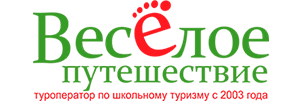 Туристическая компания «Веселое путешествие»Туристическая компания «Веселое путешествие»123022, г. Москва, ул.1905 года, д.10а, стр.1, офис 5www.edut-deti.ru – для детейwww.megatur.ru  - для всей семьиТел.: 8 (495) 601-95-05   (мн.)    
Моб. тел.: +7 (965) 408-72-71E-mail: info@edut-deti.ruГруппа*7+210+215+220+225+230+336+4Стоимость4000325022902650219019201660